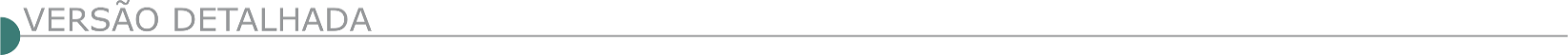 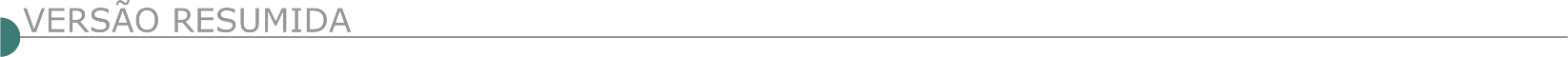 ESTADO DE MINAS GERAISABADIA DOS DOURADOS PREFEITURA MUNICIPAL AVISO DE LICITAÇÃO TOMADA DE PREÇOS 03/2023 PROCESSO LICITATÓRIO 109/2023 A PREFEITURA MUNICIPAL DE ABADIA DOS DOURADOS – MG Torna público o Processo Licitatório 109/2023. OBJETO: Contratação de empresa especializada para prestação de SERVIÇOS DE EXECUÇÃO DE PONTE EM CONCRETO ARMADO na Rua Antônio Teodoro da Silva, conforme projeto, planilha, memorial, cronograma e anexos. Contrato de repasse 939912/2022/MDR/CAIXA. ABERTURA: 27/12/23, Hora: 16:00 h. Informações poderão ser obtidas através do Tel. (34) 3847-1232 ou diretamente no setor de licitações.AVISO DE LICITAÇÃO TOMADA DE PREÇOS 02/2023 PROCESSO LICITATÓRIO 108/2023 A PREFEITURA MUNICIPAL DE ABADIA DOS DOURADOS – MG, torna público o Processo Licitatório 108/2023. OBJETO: Refere-se a contratação de empresa especializada para a prestação de SERVIÇOS DE OBRAS ESTRUTURA URBANA, sendo a execução de rede de energia elétrica, iluminação pública das vias de intervenção no parque industrial no Município de Abadia dos Dourados, conforme projeto, planilha, memorial, cronograma e anexos. Contrato repasse 940147/2022/MDR/CAIXA. ABERTURA: 27/12/23, Hora: às 14:00h. Informações poderão ser obtidas através do Tel. (34) 3847-1232 ou diretamente no setor de licitações.ACAIACA PREFEITURA MUNICIPAL TOMADA DE PREÇOS 0005/2023 Torna público abertura de Procedimento Licitatório na Modalidade Tomada de Preço, A Ser Realizado na data do Dia 22/12/2023 às 14h00mim, com o Seguinte Objeto: Contratação de Empresa de Engenharia para Realização de Pavimentação de Estrada do Machado de Acordo com o Projeto Administrativo, Contrato de Repasse OGU nº 938853/2022 - Operação 1086327-24 - Programa Agropecuária Sustentável – adequação de estradas vicinais. Os interessados poderão adquirir o Edital apenas no Portal de Transparência em https://acaiaca.govbr. cloud/pronimtb/. Questionamentos, dúvidas e perguntas referentes ao EDITAL deverão ser solicitados via Página de Serviços da Prefeitura de Acaiaca em https://acaiaca.1doc.com.br/b.php?pg=o/wp. Qualquer modificação, alteração, suspensão, adiamento, cancelamento, será informado através deste portal, e através do Diário Oficial do Estado.BAMBUÍ - CÂMARA MUNICIPAL TOMADA DE PREÇOS Nº 001/2023. Torna público o Edital de TP nº 001/2023, Proc. nº116/2023, do tipo menor preço global, para a execução da 8ª (oitava) etapa da obra de construção da nova sede da Câmara Municipal de Bambuí /MG, conforme Planilha, Memorial Descritivo, Cronograma Físico Financeiro e Projetos, incluindo o fornecimento de todo o material e mão de obra. A sessão pública de abertura dos envelopes contendo Documentação e a Proposta Comercial será realizada no dia 22 de dezembro de 2023, às 13h, na sede da Câmara Municipal de Bambuí/ MG, situada à R. Cap. Joaquim Eliziário Andrade de Magalhães, 112 Centro. Os interessados poderão retirar o Edital e seus anexos ou obter inform. pelo site www.camarabambui.mg.gov.br.ARAÚJOS PREFEITURA MUNICIPAL AVISO DE LICITAÇÃO PROCESSO LICITATÓRIO N° 140/2.023 MODALIDADE: CONCORRÊNCIA ELETRÔNICA N° 05/2.023 Tipo: menor preço global modo de disputa: aberto e fechado objeto: contratação de uma empresa especializada para execução de obra de melhorias na escola Municipal Percília Leonardo e no Centro Municipal de Educação Infantil Raimundo Novato (CMEI), Município de Araújos/MG. data da sessão pública: a sessão pública será no dia 21 de dezembro de 2023, às 09h 00min, pela plataforma da licitar digital – www.licitardigital.com.br. ESCLARECIMENTOS: Diretamente na plataforma de licitações: www.licitardigital.com.br Telefone: (31) 3836-1130 Horário de funcionamento: 08h00min. às 11h30min e de 13h00min às 17h00min. DECLARAÇÃO DE PUBLICAÇÃO. Declaro para os fins que se fizerem necessários que este documento foi publicado no quadro de avisos da Prefeitura Municipal de Araújos/MG, na Avenida 1° de janeiro, 1748, e ainda no Diário Oficial dos Municípios Mineiros (AMM- www.diariomunicipal.com.br). AVISO DE LICITAÇÃO PROCESSO LICITATÓRIO N° 144/2.023 MODALIDADE: CONCORRÊNCIA ELETRÔNICA N° 04/2.023 tipo: menor preço global modo de disputa: aberto e fechado objeto: contratação de empresa especializada, para execução de obra de pavimentação asfáltica em CBUQ, drenagem pluvial e sinalização viária da rodovia MG-252, trecho Araújos/MG, estacas 314 a 360, conforme primeiro termo aditivo ao convênio 1301001027/2022 e conforme especificações contidas no projeto básico. data da sessão pública: a sessão pública será no dia 21 de dezembro de 2023, às 14h 00min, pela plataforma da licitar digital – www.licitardigital.com.br ESCLARECIMENTOS: Diretamente na plataforma de licitações: www.licitardigital.com.br - Telefone: (31) 3836-1130 Horário de funcionamento: 08h00min. às 11h30min e de 13h00min às 17h00min. DECLARAÇÃO DE PUBLICAÇÃO Declaro para os fins que se fizerem necessários que este documento foi publicado no quadro de avisos da Prefeitura Municipal de Araújos/MG, na Avenida 1° de janeiro, 1748, e ainda no Diário Oficial dos Municípios Mineiros (AMM- www.diariomunicipal.com.br). BELO VALE PREFEITURA MUNICIPAL CONCORRÊNCIA N°016/2023 PRC N°0149/2023Data de abertura: 08/01/2024. Horário: 7h15min. Objeto: contratação de empresa para execução de serviços de terraple- nagem, drenagem e pavimentação com fornecimento de materiais, mão de obra e equipamentos conforme projeto de infraestrutura nas localida- des de Massangano, Mutuca, Gameleira e Braga no Município de Belo Vale. Cópia do edital na Avenida Tocantins, n°57, Centro, Belo Vale MG ou pelo e-mail: licitacao@belovale.mg.gov.br /licitacaopmbelovale@gmail.com ou pelo site: www.belovale.mg.gov.br.FRANCISCO DUMONT PREFEITURA MUNICIPAL EXTRATO DO EDITAL DO PROCESSO 093/2023 – TP 012/2023 Objeto: Contratação de empresa especializa em engenharia civil para realizar a execução de Recapeamento Asfáltico em PMF – Pré-misturado a Frio em vias públicas, no município de Francisco Dumont/MG, através do Termo de Convênio nº 1301001393/2023, firmado entre a Secretaria de Estado de Infraestrutura – SEINFRA e o Munícipio de Francisco Dumont, no valor estimado de R$ 750.731,43. Critério de julgamento será o de menor preço Global, do tipo empreitada por preço Global. Entrega dos Envelopes: Até as 09:00h do dia 27/12/2023. Abertura dos envelopes: 09:30h do dia 27/12/2023 – Edital disponível no site: https://www.franciscodumont.mg.gov.br/transparencia/licitacoese-contratos. FRUTA DE LEITE PREFEITURA MUNICIPAL TOMADA DE PREÇOS 002/2023 AVISO DE LICITAÇÃO TIPO MENOR PREÇO GLOBAL A Prefeitura Municipal de Fruta de Leite – MG, torna público a realização de licitação na modalidade TOMADA DE PREÇOS 002/2023, tipo menor preço GLOBAL, destinado a Contratação de empresa especializada no ramo de ENGENHARIA E CONSTRUÇÃO CIVIL para Realizar Reforma e Ampliação da UBS – Unidade Básica de Saúde na Sede do Município, conforme o PROJETO DE ENGENHARIA, cujos ENVELOPES DE HABILITAÇÃO E PROPOSTAS deverão ser entregues até às 09:00 horas do dia 26 (vinte e seis) de dezembro de 2023. Maiores informações, BEM COMO EDITAL COMPLETO, junto a Prefeitura Municipal de Fruta de Leite - MG, com sede na Avenida Montes Claros, 900 – Centro, E-MAIL licitacao@frutadeleite.mg.gov.br e SITE www.frutadeleite.mg.gov.br. JEQUITINHONHA PREFEITURA MUNICIPAL AVISO DE LICITAÇÃO, TOMADA DE PREÇOS 11/2023 PROCESSO LICITATÓRIO 092/2023. Objeto: Contratação de empresa especializada sob o regime de empreitada global para Melhoramento de Estradas Vicinais com Construção de Ponte, localizada no distrito de São Pedro no município de Jequitinhonha, decorrente de Contrato de Repasse 938911/2022/MAPA/CAIXA do Programa Agropecuária Sustentável, com fornecimento total de equipamentos, materiais e mão-deobra, em conformidade com planilhas e projetos. Tipo: Menor Preço Global. Abertura: 22/12/2023 às 08h00min. Edital e demais Informações na sala de licitações à Av. Pedro Ferreira, 159, Centro, CEP: 39.960-000 das 07h00min às 13h00min, Fone: (33) 3741-2570, licitacao@jequitinhonha.mg.gov.br e no site: www.jequitinhonha.mg.gov.br. MARILAC PREFEITURA MUNICIPAL TP Nº 12/2023 Do tipo menor preço global, abertura no dia 27/12/2023, às 13h:00min, na sede da Prefeitura. Objeto: Contratação de empresa especializada para calçamento em bloquete sextavado em São Sebastião da Barra - Comunidade de Marilac, em conformidade com projetos e especificações. Cadastramento até o dia 22/12/2023, às 16h:00min. O edital poderá ser adquirido na Prefeitura Municipal de 08h às 16h. TP Nº 11/2023 Do tipo menor preço global, abertura no dia 27/12/2023, às 08h:15min, na sede da Prefeitura. Objeto: Contratação de empresa especializada para pavimentação em CBUQ, drenagem e rede coletora de esgoto, em conformidade com projetos e especificações. Cadastramento até o dia 22/12/2023, às 16h:00min. O edital poderá ser adquirido na Prefeitura Municipal de 08h às 16h. MINAS NOVAS CÂMARA MUNICIPAL AVISO DE TOMADA DE PREÇOS 01/2023 A Câmara Municipal de Minas Novas torna público aos interessados a realização do Processo Licitatório 15/2023 - Tomada de Preços 01/2023. Objeto: Contratação de Prestação de Serviços de obra de reforma do subsolo 1 e subsolo 2 do prédio da Câmara Municipal de Minas Novas - Abertura das Propostas 27/12/2023 às 9h - Tel: 3764- 1216.OURO PRETO PREFEITURA MUNICIPAL TOMADA DE PREÇOS Nº19/2023 Torna público edital da Tomada de Preços nº19/2023 – contratação de empresa de engenharia para execução do serviço técnico de restauração e reforma da Escola Municipal Alfredo Baeta, com fornecimento completo da mão de obra dos materiais e equipamentos necessários, situado na Rua Alvarenga, 400, Bairro Cabeças, pertencente ao município de Ouro Preto, Minas Gerais.Protocolo dos envelopes de habilitação e proposta de preços até às 13h30min do dia 05/01/2024, início da sessão dia 05/01/2024 às 14h00min. Edital no site www.ouropreto.mg.gov.br, link licitações. Informações:(31) 3559-3301. PERIQUITO PREFEITURA MUNICIPAL - PL 0180/2023 Município de Periquito/MG, comunica através da CPL, que abrirá o Processo Licitatório °:0180/2023, na modalidade omada de Preços °:006/2023, tipo Menor Preço por Item, cujo objeto é a contratação de empresa especializada em engenharia para a execução das obras de construção das Creches localizadas nos Distritos de Pedra Corrida e São Sebastião do Baixio, em conformidade com o Programa Compensatório na área da Educação (Fundação enova), nos termos Processo Judicial o:1026855-79.2020.4.01.3800 - Cumprimento de Sentença, conforme especificações técnicas previstas no Projeto Básico. A abertura será dia 28/12/2023 às 13h00, na sede da Prefeitura. Os interessados poderão retirar o Edital pelo site: www.periquito.mg.gov.br ou na sala da Comissão Permanente de Licitação na Avenida Senador Getúlio de Carvalho, 271 - Centro - Periquito/MG. Informações complementares poderão ser obtidas através dos telefones (33) 3298-3010 / 3298-3013 e através de Email: licitacao@periquito.mg.gov.br, sala da Comissão Permanente de Licitação. POMPÉU PREFEITURA MUNICIPAL - PROCESSO LICITATÓRIO 217/2023 CONCORRÊNCIA PÚBLICA 017/2023 Objeto:Contratação de empresa para execução de obra de pavimentação com pedra poliédrica na Estrada perimetral - Zona Rural, conforme Contrato de Repasse nº 922237/2021 celebrado entre o Ministério da Agricultura Pecuária e Abastecimento representado pela Caixa Econômica Federal e o Município de Pompéu/MG, Tipo “MENOR PREÇO”, critério de julgamento “MENOR PREÇO GLOBAL”. Data da abertura: 24/01/2024 às 08:00h. Informações: Tel: (37) 3523 8500. O edital poderá ser obtido no e-mail: editaislicitacao@pompeu.mg.gov.br ou site www.pompeu.mg.gov.br. SOBRÁLIA PREFEITURA MUNICIPAL ABERTURA DE PROCESSO LICITATORIO Nº 92/2023 Torna pública a abertura da modalidade TOMADA DE PREÇOS Nº 09/2023, menor preço global, cujo objeto é a Contratação de empresa para Construção da Escola Municipal Leonina Moreira Rodrigues, através do Termo de Acordo Judicial denominado “Agenda Integrada”, firmado entre o Estado de Minas Gerais, o Estado do Espirito Santo e a Fundação Renova, em favor do Município de Sobrália/MG, em atendimento à Deliberação CIF nº390/2020. A abertura será dia 26/12/2023 às 08h:00min. na Prefeitura Municipal de Sobrália -MG, na Praça Dr. Rúsvel Raimundo da Rocha, n°49 – Centro. O edital poderá ser lido e obtido no período de 11 de dezembro a 26 de dezembro de 2023, das 08h:00min. as 16h:00min. Informações tel/fax (0xx33)3232-1149.VARGEM BONITA PREFEITURA MUNICIPAL PROCESSO LICITATÓRIO 086/2023 A Prefeitura Municipal de Vargem Bonita - MG - torna pública a suspensão do Processo Licitatório Nº 086/2023 Tomada de Preços 010/2023,para construção de Escola Municipal no distrito da Confusão no município de Vargem Bonita/MG em cumprimento ao disposto na decisão judicial proferida nos autos do MSCiv 500955+17.2023.8.13.0643 Maiores informações poderão ser obtidas na Av São Paulo, 83, Centro, pelo tel (37)3471-0300 no site: https:// www.vargembonita.mg.gov.br/licitacao/processos/2023/page85.html ou pelo email: licitacao@vargembonita.mg.gov.br.ESTADO MATO GROSSO DO SULSUPERINTENDÊNCIA REGIONAL NO MATO GROSSO DO SUL - AVISO DE LICITAÇÃO PREGÃO ELETRÔNICO Nº 544/2023 - UASG 393010 Nº PROCESSO: 50619001129202340. Objeto: Contratação de empresa ou consórcio de empresa para a execução dos serviços de implantação e manutenção de Dispositivos de Segurança e de Sinalização Rodoviária, no âmbito do Programa BR-LEGAL 2, nas rodovias BR-158/MS e BR262/MS, em lote único remanescente, chamado aqui de Lote 3, totalizando 300,5 km, conforme condições, quantidades e exigências estabelecidas neste instrumento e seus anexos.. Total de Itens Licitados: 1. Edital: 07/12/2023 das 08h00 às 11h00 e das 13h00 às 17h00. Endereço: Rua Antonio Maria Coelho, 3099 - Bairro Jardim Dos Estados, - Campo Grande/MS ou https://www.gov.br/compras/edital/393010-5-00544-2023 - Entrega das Propostas: a partir de 07/12/2023 às 08h00 no site www.gov.br/compras. Abertura das Propostas: 20/12/2023 às 10h00 no site www.gov.br/compras. Informações Gerais: HOME PAGE: https://www.gov.br/dnit/pt-br - EDITAL: https:// www.gov.br/dnit/ptbr/assuntos/licitacoes/superintendencias/editaisdelicitacoes/ ESCL A R EC I M E N T O S : scl.ms@dnit.gov.br. MINISTÉRIO DA AGRICULTURA, PECUÁRIA E ABASTECIMENTO - COMPANHIA NACIONAL DE ABASTECIMENTO – CONAB - SUPERINTENDÊNCIA REGIONAL EM MINAS GERAIS PREGÃO ELETRÔNICO Nº 9/2023 - (DECRETO Nº 10.024/2019)Objeto: Pregão Eletrônico - Contratação dos serviços comuns de engenharia, com fornecimento de mão de obra, materiais e equipamentos necessários à execução do reparo da cobertura de 03(três) armazéns convencionais da unidade armazenadora de Uberlândia/MG. Edital a partir de: 07/12/2023 das 08:00 às 12:00 Hs e das 13:00 às 17:00 Hs - Endereço: Avenida Prudente de Morais, 1671, Bairro Santo Antônio - Belo Horizonte (MG) - Entrega da Proposta:  a partir de 07/12/2023 às 08:00Hs - Abertura da Proposta:  em 20/12/2023 às 10:00Hs, no endereço: www.compras.gov.br.MINISTÉRIO DA EDUCAÇÃO - UNIVERSIDADE FEDERAL DE VIÇOSA - TOMADA DE PREÇO Nº 9/2023 - (LEI Nº 8.666/1993)Objeto: Contratação de empresa especializada com fornecimento total de materiais, para execução Obra de Construção da ETE Animal House, situado no Campus da Universidade Federal de Viçosa em Viçosa - Minas Gerais. Edital a partir de: 07/12/2023 das 08:00 às 12:00 Hs e das 14:00 às 17:59 Hs -Endereço: Av.p.h.rolfs - S/n - Campus Universitário - Diretoria de Projetos e Obras - Viçosa (MG) -Entrega da Proposta: 22/12/2023 às 09:30Hs.ESTADO DA BAHIASECRETARIA DE DESENVOLVIMENTO URBANO COMPANHIA DE DESENVOLVIMENTO URBANO DO ESTADO DA BAHIA – CONDER - AVISO - LICITAÇÃO PRESENCIAL Nº 084/23 CONDER Abertura: 20/02/2024, às 09h:30m. Objeto: CONTRATAÇÃO INTEGRADA DE EMPRESA ESPECIALIZADA VISANDO A ELABORAÇÃO DE PROJETOS BÁSICOS E EXECUTIVOS E EXECUÇÃO DAS OBRAS DE CONSTRUÇÃO DO HOSPITAL REGIONAL DE JACOBINA, LOCALIZADO NO MUNICÍPIO DE JACOBINA - BAHIA. O Edital e seus anexos estarão à disposição dos interessados no site da CONDER (http://www.conder.ba.gov.br) no campo licitações, a partir do dia 12/12/2023. ESTADO DO ESPÍRITO SANTOSECRETARIA DE ESTADO DE MOBILIDADE E INFRAESTRUTURA - SEMOBI - DEPARTAMENTO DE EDIFICAÇÕES E DE RODOVIAS DO ESTADO DO ESPÍRITO SANTO –DER-ES AVISO DE LICITAÇÃO MODALIDADE: CONCORRÊNCIA PÚBLICA Nº 058/2023Órgão: Departamento de Edificações e de Rodovias do Espírito Santo - DER-ES Processo nº: E-DOC Nº 2023-F77Z6 IDCidadES/TCE-ES: 2023.500E0100014.01.0121 Objeto: Contratação de empresa para execução das obras de construção da ponte sobre o Córrego da Estiva com 17,50 metros (inclusive seus encabeçamentos, totalizando 146,00 metros de extensão), localizado na Rodovia ES-209, trecho: Entronc. BR- 101 (Pedro Canário) - Entronc. ES-010 (Itaúnas), km 16,0; no município de Conceição da Barra, sob jurisdição da Superintendência Executiva Regional IV (SR-IV) do Departamento de Edificações e de Rodovias do Estado do Espírito Santo - DER-ES. Valor Estimado: R$ 3.726.906,63. Abertura da sessão pública: 10/01/2024 às 10:00h Local de realização da sessão pública: No auditório do DER-ES, localizado na Av. Marechal Mascarenhas de Moraes, nº 1.501 (Ilha de Santa Maria), na cidade de Vitória. O Edital estará disponível no site do der.es.gov.br. Contato: (27) 3636-4458 / licitacoes@der.es.gov.br. AVISO DE ABERTURA DE LICITAÇÃO RDC ELETRÔNICO N.º 019/2023 Entidade: Departamento de Edificações e de Rodovias do Espírito Santo - DER-ES Processo nº: 2021-JP75F Id CidadES/TCEES: 2023.500E0100014.01.0103 Objeto: Contratação de empresa ou consórcio especializado na Elaboração dos Projetos Básico e Executivo e a Execução das Obras de Construção da 6ª Companhia Independente - Domingos Martins, no município de Domingos Martins-ES Valor estimado: R$ 3.174.589,18 Início do acolhimento das propostas: 08/12/2023, às 8h00min. Limite para acolhimento das propostas: 16/01/2024, às 13h59min. Abertura das propostas: 16/01/2024, às 14h00min. Abertura da sessão e início da disputa: 16/01/2024, às 15h00min. Local de realização da sessão pública eletrônica: www.licitacoes-e.com.br O edital estará disponível, no endereço www.der.es.gov.br/licitacoes-2, a partir de 08/12/2023. Contato: licitacoesrdcder@der.es.gov.br; (27) 3636-4580.AVISO DE ABERTURA DE LICITAÇÃO RDC ELETRÔNICO N.º 024/2023 Entidade: Departamento de Edificações e de Rodovias do Espírito Santo - DER-ES Processo nº: 2021-99B0R Id CidadES/TCEES: 2023.500E0100014.01.0114 Objeto: Contratação de empresa ou consórcio especializado na elaboração dos projetos básico e executivo de engenharia e a execução das obras de implantação/pavimentação e reabilitação da rodovia ES-130 (incluindo OAE’s), Trecho: Montanha - Divisa ES/MG, totalizando 28,5 km de extensão, na área de abrangência da Superintendência Executiva Regional IV - (SR-4) do Departamento de Edificações e de Rodovias do Espírito Santo - DER-ES Valor estimado: R$ 76.837.448,82 Início do acolhimento das propostas: 15/12/2023, às 8h00min. Limite para acolhimento das propostas: 19/01/2024, às 13h59min. Abertura das propostas: 19/01/2024, às 14h00min. Abertura da sessão e início da disputa: 19/01/2024, às 15h00min. Local de realização da sessão pública eletrônica: www.licitacoes-e.com.br - O edital estará disponível, no endereço www.der.es.gov.br/licitacoes-2, a partir de 15/12/2023 Contato: licitacoesrdc-der@der.es.gov.br; (27) 3636-4580.AVISO DE ABERTURA DE LICITAÇÃO RDC ELETRÔNICO N.º 025/2023 Entidade: Departamento de Edificações e de Rodovias do Espírito Santo - DER-ES Processo nº: 2023-XGWXJ Id CidadES/TCEES: 2023.500E0100014.01.0115 Objeto: Contratação de empresa ou consórcio especializado na elaboração dos projetos básico e executivo de engenharia e a execução das obras de implantação, reabilitação, acessos, obras de arte especiais e melhorias operacionais das rodovias ES-010 (acessos) e ES-315, Trecho:Entr. ES-010 (Guriri) - Entr. BR-101 (São Mateus), com 12,06 km de extensão, na área de abrangência da Superintendência Executiva Regional IV - (SR-4) do Departamento de Edificações e de Rodovias do Espírito Santo - DER-ES: R$ 114.887.091,13 Início do acolhimento das propostas: 22/12/2023, às 8h00min. Limite para acolhimento das propostas: 06/02/2024, às 13h59min. Abertura das propostas: 06/02/2024, às 14h00min. Abertura da sessão e início da disputa: 06/02/2024, às 15h00min. Local de realização da sessão pública eletrônica: www.licitacoes-e.com.br - O edital estará disponível, no endereço www.der.es.gov.br/licitacoes-2, a partir de 22/12/2023. Contato: licitacoesrdc-der@der.es.gov.br; (27) 3636-4580.AVISO DE ABERTURA DE LICITAÇÃO RDC ELETRÔNICO N.º 026/2023 Entidade: Departamento de Edificações e de Rodovias do Espírito Santo - DER-ES Processo nº: 2023-Z4V0R Id CidadES/TCEES: 2023.500E0100014.01.0116 - Objeto: Contratação de empresa ou consórcio especializado na elaboração dos projetos básico e executivo de engenharia e a execução das obras de implantação e reabilitação de pavimentação e drenagem na rodovia ES-485, Trecho: Boa Esperança - Jaciguá, com 2,61 km de extensão e 0,23 km de acessos, no município de Vargem Alta, na área de abrangência da Superintendência Executiva Regional II - (SR-2) do Departamento de Edificações e de Rodovias do Espírito Santo - DER-ES Valor estimado: R$ 25.364.265,68 Início do acolhimento das propostas: 08/12/2023, às 8h00min. Limite para acolhimento das propostas: 11/01/2024, às 13h59min. Abertura das propostas: 11/01/2024, às 14h00min. Abertura da sessão e início da disputa: 11/01/2024, às 15h00min. Local de realização da sessão pública eletrônica: www.licitacoes-e.com.br - O edital estará disponível, no endereço www.der.es.gov.br/licitacoes-2, a partir de 08/12/2023 Contato: licitacoesrdc-der@der.es.gov.br; (27) 3636-4580AVISO DE ABERTURA DE LICITAÇÃO RDC ELETRÔNICO N.º 027/2023 Entidade: Departamento de Edificações e de Rodovias do Espírito Santo - DER-ES Processo nº: 2021-D3PR2 Id CidadES/TCEES: 2023.500E0100014.01.0117 Objeto: Contratação de empresa ou consórcio especializado na elaboração dos projetos básico e executivo de engenharia e a execução das obras de arte especial, Ponte sobre o Rio Castelo, com 45,00 metros de extensão, inclusive seus encabeçamentos, no bairro Esplanada, município de Castelo, na área de abrangência da Superintendência Executiva Regional II - (SR-2) do Departamento de Edificações e de Rodovias do Espírito Santo - DER-ES Valor estimado: R$ 5.433.686,40 Início do acolhimento das propostas: 08/12/2023, às 8h00min. Limite para acolhimento das propostas: 09/01/2024, às 13h59min. Abertura das propostas: 09/01/2024, às 14h00min. Abertura da sessão e início da disputa: 09/01/2024, às 15h00min. Local de realização da sessão pública eletrônica: www.licitacoes-e.com.br O edital estará disponível, no endereço www.der.es.gov.br/licitacoes-2, a partir de 08/12/2023 Contato: licitacoesrdc-der@der.es.gov.br; (27) 3636-4580.AVISO DE ABERTURA DE LICITAÇÃO RDC ELETRÔNICO N.º 028/2023 Entidade: Departamento de Edificações e de Rodovias do Espírito Santo - DER-ES Processo nº: 2022-CG89D Id CidadES/TCEES: 2023.500E0100014.01.0118 Objeto: Contratação de empresa ou consórcio especializado na elaboração do projeto básico executivo de engenharia e a execução das obras de implantação/pavimentação do Contorno Rodoviário Sul de Aracruz, trecho Entr. ES-257 ao Entr. ES-124 e Entr. ES-456 ao Entr. ES-257 com extensão de 19,93 km (lote I), no município de Aracruz, na área de abrangência da Superintendência Executiva Regional I - (SR-1) do Departamento de Edificações e de Rodovias do Espírito Santo - DER-ES Valor estimado: R$ 226.362.671,02 Início do acolhimento das propostas: 22/12/2023, às 8h00min. Limite para acolhimento das propostas: 30/01/2024, às 13h59min. Abertura das propostas: 30/01/2024, às 14h00min. Abertura da sessão e início da disputa: 30/01/2024, às 15h00min. Local de realização da sessão pública eletrônica: www. licitacoes-e.com.br O edital estará disponível, no endereço www.der.es.gov.br/licitacoes-2, a partir de 22/12/2023. Contato: licitacoesrdc-der@der.es.gov.br; (27) 3636-4580.AVISO DE ABERTURA DE LICITAÇÃO RDC ELETRÔNICO N.º 029/2023 Entidade: Departamento de Edificações e de Rodovias do Espírito Santo - DER-ES Processo nº: 2022-JJ5LK Id CidadES/TCEES: 2023.500E0100014.01.0119 Objeto: Contratação de empresa ou consórcio especializado na Elaboração dos Projetos Básico e Executivo e a Execução das Obras de Construção da 10ª Companhia Independente Anchieta, no município de Anchieta-ES, na área de abrangência da Superintendência Executiva de Edificações (SE-E) do Departamento de Edificações e de Rodovias do Espírito Santo Valor estimado: R$ 4.658.265,87 Início do acolhimento das propostas: 08/12/2023, às 8h00min. Limite para acolhimento das propostas: 23/01/2024, às 13h59min. Abertura das propostas: 23/01/2024, às 14h00min. Abertura da sessão e início da disputa: 23/01/2024, às 15h00min. Local de realização da sessão pública eletrônica: www. licitacoes-e.com.br O edital estará disponível, no endereço www.der.es.gov.br/licitacoes-2, a partir de 08/12/2023. Contato: licitacoesrdc-der@der.es.gov.br; (27) 3636-4580.AVISO ESPECÍFICO DE AQUISIÇÃO SOLICITAÇÃO DE OFERTAS (SO) BRASIL PROGRAMA EFICIÊNCIA LOGÍSTICA DO ESPIRÍTO SANTO DESENHO E OBRAS DE IMPLANTAÇÃO DO CONTORNO DE BARRA DO SAHY - ES-010 (ACESSO) - ENTRONCAMENTO COM A ES-257 (KM 33) AO ENTRONCAMENTO COM A ES-010, COM EXTENSÃO DE 5,91KMEMPRÉSTIMO Nº 4933/OC-BR LICITAÇÃO Nº 011/2023 PROCESSO DER-ES Nº 2020-XZNZH ID TCE-ES: 2023.500E0100014.08.0011 Este edital de licitação segue a notificação de aquisição geral para este projeto publicada no DevelopmentBusiness Nº IDB-P951272-03/22 de 31 de março de 2022. O Estado do Espírito Santo recebeu um empréstimo do Banco Interamericano de Desenvolvimento (BID) para cobrir o custo do Programa Eficiência Logística do Espírito Santo, e pretende aplicar parte dos recursos desse empréstimo a pagamentos de acordo com o contrato Nº4933-OC/BR. O Departamento de Edificações e Rodovias do Espírito Santo - DER-ES convidará a apresentação de Ofertas seladas de licitantes elegíveis para Obras de Implantação da ES-010 (Acesso) no segmento do Entroncamento com a ES-257 (km 33) ao Entroncamento com a ES-010 - Implantação do Contorno de Barra do Sahy, com extensão de 5,91 km. O período de entrega/construção é de 30 (trinta) meses, contados da emissão da ordem de serviço, sendo 12 meses para elaboração do projeto e 18 meses de execução de obras. O orçamento referencial do DER-ES está estimado em R$ 76.647.065, 37 (setenta e seis milhões, seiscentos e quarenta e sete mil, sessenta e cinco reais e trinta e sete centavos). Os requisitos de qualificação incluem: comprovação de faturamento anual com obras civis, de experiência em desenho e construção, declaração de disponibilidade de equipamentos, indicação de pessoal técnico qualificado para os desenhos e as obras, comprovação de possuir capital de giro líquido, de solidez de situação financeira, e de não incorrência em descumprimento de contratos. Não se aplicará margem de preferência a Empreiteiros ou a parcerias, consórcios ou associações (ACS) nacionais. A licitação será realizada mediante os procedimentos de licitação internacional competitiva especificados nas Políticas para Aquisição de Obras e Bens Financiados pelo BID GN-2349-15, de janeiro de 2020, e está aberta a licitantes de todos os países conforme definido nas diretrizes. Os licitantes elegíveis interessados podem obter informação adicional e inspecionar os documentos de licitação no DER-ES na sala da UGP - Unidade Gerenciadora do Programa, Telefone: (55) (0**27) 3222-0082 e (55) (0**27) 3636-4501 endereço abaixo (1) a partir das 13:30 h às 17:30 h, nos dias úteis. Um conjunto completo dos documentos de licitação poderá ser acessado pelos licitantes interessados por meio do endereço eletrônico https://der.es.gov.br/licitacoes-2. As Ofertas devem ser entregues no endereço abaixo (2) até 24 de Janeiro de 2024 às 14:00h. Todas as Ofertas devem ser acompanhadas de uma garantia de Oferta de R$ 766.400,00 (setecentos e sessenta e seis mil e quatrocentos reais) ou um valor equivalente em uma moeda livremente conversível. As Ofertas atrasadas serão rejeitadas. As Ofertas serão abertas na presença de representantes dos licitantes e de qualquer pessoa que decidir comparecer ao endereço abaixo no dia 24 de Janeiro de 2024 às 14:00h. Departamento de Edificações e de Rodovias do Espírito Santo - DER-ES Comissão Permanente de Licitação (CEL-BID) - Vitor Santos Martins - Presidente (1) Endereço: Av. Marechal Mascarenhas de Moraes nº 1501 - Ilha de Santa Maria Cidade: Vitória CEP: 29.051-015 Estado: Espírito Santo Tel: (55) (0**27) 3636-4448 e (55) (027) 3222-0082 E-mail: licitacoesbid@der.es.gov.br (2) Endereço: Av. Marechal Mascarenhas de Moraes nº 1501 - Ilha de Santa Maria Cidade: Vitória Estado: Espírito Santo País: Brasil - CEP 29.051-015 Abertura das propostas será no Auditório localizado no andar térreo da sede do DER-ES, no mesmo endereço acima.PREFEITURA MUNICIPAL DE MARATAÍZES AVISO DE LICITAÇÃO CONCORRÊNCIA PÚBLICA Nº 5/2023 O Município de Marataízes - ES torna público que às 09:30 horas do dia 08 de janeiro de 2024, fará a abertura da CONCORRÊNCIA PÚBLICA N.º 000005/2023, Processo Administrativo N.º 054256/2023, objeto: CONTRATAÇÃO DE EMPRESA PARA EXECUTAR REDE DE ESGOTAMENTO SANITÁRIO COM ELEVATÓRIA EM PARTE DOS BAIRROS SANTA RITA E CIDADE NOVA, em atendimento a SECRETARIA MUNICIPAL DE OBRAS E URBANISMO. Edital pelo Link: https://marataizes.es.gov.br/transparencia/licitacao, E-mail: licitacaomarataizes@gmail.com ou no Setor de Licitações, na Avenida Rubens Rangel, 411 - Cidade Nova - Marataízes - ES - ID TCE-ES N.º 2023.044E0700001.01.0033.ESTADO DE GOIÁSSANEAMENTO DE GOIÁS S.A. - SANEAGO AVISO DE LICITAÇÃO PREGÃO ELETRÔNICO N° 054/2023 PROCESSO: 1599/2023 Saneago Modo de Disputa: ABERTO Regime de Execução: EMPREITADA POR PREÇO UNITÁRIO Critério de Julgamento: MAIOR DESCONTO Licitação contemplando LOTE(S) destinado(s) a AMPLA PARTICIPAÇÃO será realizada no sistema “Licitações-e” do Banco do Brasil S.A. no site www.licitacoes-e.com.br Objeto: CONTRATAÇÃO POR EMPREITADA POR PREÇO UNITÁRIO DE SERVIÇOS COMUNS DE ENGENHARIA RELATIVOS À SERVIÇOS DE MANUTENÇÃO PREVENTIVA E CORRETIVA, E DIAGNÓSTICO OPERACIONAL EM POÇOS TUBULARES PROFUNDOS EM DIVERSAS CIDADES DO ESTADO DE GOIÁS, conforme disposições fixadas no Edital e Anexos. Recursos: Próprios da Saneamento de Goiás S.A. - Saneago. Limite de Acolhimento de Propostas: 16/01/2024 às 08:00h Abertura das Propostas: 16/01/2024 às 08:00h Data e Hora do Pregão: 16/01/2024 às 09:00h O Edital e anexos poderão ser obtidos no site www.licitacoes-e.com.br. LICITAÇÃO ELETRÔNICA Nº 15.3-018/2023 - SANEAGO PROCESSO: 2999/2023 Saneago Execução da Licitação: FORMA ELETRÔNICA Destinação: AMPLA PARTICIPAÇÃO Modo de Disputa: ABERTO Regime de Execução: CONTRATAÇÃO SEMI-INTEGRADA Critério de Julgamento: MENOR PREÇO Licitação para contratação de obras e serviços de engenharia, será realizada no sistema “Licitações-e” do Banco do Brasil S.A. no site www.licitacoes-e.com.br Objeto: CONTRATAÇÃO SEMI-INTEGRADA DE OBRAS E SERVIÇOS DE ENGENHARIA RELATIVOS À EXECUÇÃO DE REDES COLETORAS DE ESGOTO SANITÁRIO (RCE) NO MUNICÍPIO DE ACREÚNA, NO ESTADO DE GOIÁS, conforme disposições fixadas no Edital e Anexos. Recursos: Próprios da Saneamento de Goiás S.A. - Saneago. Limite de Acolhimento de Propostas: 27/02/2024 às 08:00h Abertura das Propostas: 27/02/2024 às 08:00h Data e Hora da Abertura da Sessão: 27/02/2024 às 09:00h O Edital e anexos poderão ser obtidos no site www.saneago.com.brAGÊNCIA GOIANA DE INFRAESTRUTURA E TRANSPORTESEDITAL PREGÃO ELETRÔNICO Nº 82/2023 - GOINFRA PROCESSO Nº 202300036013583 TIPO: MENOR PREÇO OBJETO: CONTRATAÇÃO DE EMPRESA ESPECIALIZADA EM SERVIÇOS DE CONSERVAÇÃO PREVENTIVA DE PAVIMENTOS ASFÁLTICOS A SEREM PRESTADOS NO MUNICÍPIO QUE COMPÕE O LOTE 54 DO PROGRAMA GOIÁS EM MOVIMENTO - EIXO MUNICÍPIOS (ALEXÂNIA, CACHOEIRA DOURADA, GUAPÓ, IPIRANGA DE GOIÁS, ITAPIRAPUÃ, MAURILÂNDIA, PALMEIRAS DE GOIÁS, PROFESSOR JAMIL), NESTE ESTADO. ABERTURA: 21/12/2023 às 09:00 horas OBS.: Horário de Brasília. Nos termos do art. 20 do Decreto Estadual nº 9.666, de 21 de maio de 2020, a publicidade da presente licitação se deu: por meio eletrônico via www.comprasnet.go.gov.br em 07/12/2023 e www.goinfra.go.gov.br/portaldelicitacoes, por publicação no Diário Oficial do Estado de Goiás em 07/12/2023. 1.2 O valor total máximo autorizado é de R$ 10.430.259,08 (dez milhões, quatrocentos e trinta mil duzentos e cinquenta e nove reais e oito centavos), para a contratação do objeto do presente pregão eletrônico.EDITAL PREGÃO ELETRÔNICO Nº 81/2023 - GOINFRA PROCESSO Nº 202300036003224 TIPO: MENOR PREÇO POR LOTE OBJETO: CONTRATAÇÃO DE EMPRESA ESPECIALIZADA PARA PRESTAÇÃO DOS SERVIÇOS DE ADMINISTRAÇÃO, OPERAÇÃO E MANUTENÇÃO DOS AERÓDROMOS CIVIS PÚBLICOS, NA MALHA AEROPORTUÁRIA ESTADUAL GERENCIADA PELA AGÊNCIA GOIANA DE INFRAESTRUTURA E TRANSPORTES – GOINFRA (04 LOTES). ABERTURA: 20/12/203 às 09:00 horas. OBS.: Horário de Brasília. Nos termos do art. 20, do Decreto Estadual nº 9.666, de 21 de maio de 2020, a publicidade da presente licitação se deu: por meio eletrônico via www.comprasnet.go.gov.br em 07/12/2023 e www.goinfra.go.gov.br/portaldelicitacoes, e por publicação no Diário Oficial do Estado de Goiás em 07/12/2023. 1.2 O valor máximo anual autorizado é de R$ 17.689.566,62 (dezessete milhões, seiscentos e oitenta e nove mil quinhentos e sessenta e seis reais e sessenta e dois centavos) para a contratação do objeto do presente pregão eletrônico. Lote: Valor do Lote 1 R$ 4.761.933,21 2 R$ 4.609.630,80 3 R$ 4.183.229,54 4 R$ 4.134.773,07 Total Geral R$ 17.689.566,62.ESTADO DO MARANHÃOPREFEITURA MUNICIPAL DE ALDEIAS ALTAS AVISOS DE LICITAÇÃO CONCORRÊNCIA PÚBLICA Nº 1/2023 MODALIDADE: CONCORRENCIA PUBLICA NÚMERO: 001/2023 PREFEITURA MUNICIPAL DE ALDEIAS ALTAS - MA. ORGÃO REALIZADOR: Comissão Permanente de Licitação ORGÃO SOLICITANTE: Secretaria Municipal de Obras, Infraestrutura e Transporte. BASE LEGAL: Lei nº 8.666/93 e suas alterações. TIPO: Menor preço. OBJETO: Contratação de empresa de engenharia para realização de serviços de adequação de estradas vicinais (CO N V E N I O 939149/2022 - MAPA), no município de Aldeias Altas - Ma. ORGÃO SOLICITANTE: Secretaria Municipal de Obras, Infraestrutura e Transporte. LOCAL: Prédio da Comissão Permanente de Licitação. ENDEREÇO: Av. João Rosa, 285, Centro, Aldeais Altas - Ma. DATA: 11 de janeiro de 2024. HORÁRIO: 09:00 (nove horas). EDITAL: O Edital e seus anexos estão à disposição dos interessados no endereço supra de 2a a 6a feira no horário de 08h00min às 12h00min, onde poderão ser consultados e obtidos gratuitamente, junto ao setor de Licitação do Município, referente ao custo de reprodução.CONCORRÊNCIA PÚBLICA Nº 2/2023 MODALIDADE: CONCORRENCIA PUBLICA NÚMERO: 002/2023 PREFEITURA MUNICIPAL DE ALDEIAS ALTAS - MA. ORGÃO REALIZADOR: Comissão Permanente de Licitação ORGÃO SOLICITANTE: Secretaria Municipal de Obras, Infraestrutura e Transporte. BASE LEGAL: Lei nº 8.666/93 e suas alterações. TIPO: Menor preço. OBJETO: Contratação de empresa de engenharia para realização de serviços de adequação de estradas vicinais (trecho: povoado cajueiro - PV. Lagoa do mato, CONVENIO 939083/2022 - MAPA), no município de Aldeias Altas - Ma. ORGÃO SOLICITANTE: Secretaria Municipal de Obras, Infraestrutura e Transporte. LOCAL: Prédio da Comissão Permanente de Licitação. ENDEREÇO: Av. João Rosa, 285, Centro, Aldeais Altas - Ma. DATA: 11 de janeiro de 2024. HORÁRIO: 11:00 (onze horas). EDITAL: O Edital e seus anexos estão à disposição dos interessados no endereço supra de 2a a 6a feira no horário de 08h00min às 12h00min, onde poderão ser consultados e obtidos gratuitamente, junto ao setor de Licitação do Município, referente ao custo de reprodução.ESTADO DO PARANÁSANEPAR - PROCESSO: LICITACAO ELETRONICA NO 329/23Objeto: LOTE UNICO UNIDADE 1 - EXECUCAO DE OBRA DE MELHORIA NO SISTEMA DE ABASTECIMENTO DE AGUA DA LOCALIDADE DE DOIS IRMAOS NO MUNICIPIO DE TOLEDO, DESTACANDO-SE A EXECUCAO DE CASA DE QUIMICA, COM FORNECIMENTO DE MATERIAIS, CONFORME DETALHADO NOS ANEXOS DO EDITAL. UNIDADE 2 - EXECUCAO DE OBRA DE MELHORIA NO SISTEMA DE ESGOTAMENTO SANITARIO DA LOCALIDADE DE NOVO SARANDI NO MUNICIPIO DE TOLEDO, DESTACANDO-SE A EXECUCAO DE CASA DE QUIMICA, COM FORNECIMENTO DE MATERIAIS, CONFORME DETALHADO NOS ANEXOS DO EDITAL. UNIDADE 3 - EXECUCAO DE OBRA DE MELHORIA NO SISTEMA DE ABASTECIMENTO DE AGUA DA LOCALIDADE DE ENGENHEIRO AZAURY NO MUNICIPIO DE ASSIS CHATEAUBRIAND, DESTACANDO-SE A EXECUCAO DE CASA DE QUIMICA, COM FORNECIMENTO DE MATERIAIS, CONFORME DETALHADO NOS ANEXOS DO EDITAL. Disponibilidade: 07/12/2023 a 09/01/2024  - Custos dos Elementos: R$ 0,00 ( por lote ) - Protocolo das Propostas:	10/01/2024 às 09:30 hs - Abertura: 10/01/2024 às 10:30 hs - Informações: O edital e as informações relacionadas ao processo de Licitação Eletrônica poderão ser obtidos diretamente no site do Banco do Brasil (licitações-e) ou através do link abaixo (download de documentos). Para os casos de licitações com sessão pública presencial, o edital e informações poderão ser obtidas através do link abaixo (download de documentos). O edital e seus anexos também estarão à disposição para aquisição na Sanepar – GAQS, Rua Engenheiros Rebouças 1376 – Curitiba – Paraná, das 8h15 às 11h45 e das 13h30 às 17h15, de segunda à sexta-feira, até o dia anterior à data de abertura, mediante recolhimento das custas no Banco 104 - CAIXA ECONÔMICA FEDERAL, Operação-003-PJ, Agência 3158- PAB-Sanepar, conta número 1 – 1. Fone contato licitações: 3330-3128.ESTADO DO PIAUÍPREFEITURA MUNICIPAL DE TERESINA SECRETARIA MUNICIPAL DE ADMINISTRAÇÃO E RECURSOS HUMANOS - AVISO DE LICITAÇÃO CONCORRÊNCIA Nº 88/2023 COMISSAO I PROCESSO Nº 46.001014/2023-47 – SEMPLANExecução da Conclusão das Obras de Drenagem e Urbanização da Lagoa do São Joaquim e etapa da Lagoa da Piçarreira, localizada na Zona Norte da cidade de TeresinaPI. Recebimento dos envelopes documentação/propostas: Até às 09h00min (nove) horas do dia 08/01/2024. Fonte de recurso: 1754614 - Recursos de Operações de Crédito - PDUI - Teresina Sustentável - CAF e 1500614 - Recursos não vinculados de Impostos - PDUI - Teresina Sustentável - CAF. Valor estimado dos Lotes: R$ 8.563.882,84 (Oito milhões, quinhentos e sessenta e três mil, oitocentos e oitenta e dois reais e oitenta e quatro centavos). Local dos eventos, e informações: SEMA - Secretaria Municipal de Administração e Recursos Humanos, localizada na Rua Firmino Pires, nº 121, Edifício Deolindo Couto, Térreo, Bairro Centro, Teresina-PI, CEP 64.000-070. O Edital e seus elementos constitutivos encontram-se disponíveis no sítio do TCE-PI (www.tce.pi.gov.br).PREFEITURA MUNICIPAL DE WALL FERRAZ AVISO DE LICITAÇÃO REGIME DIFERENCIADO DE CONTRATAÇÃO - RDC Nº 7/2023 PROCESSO ADMINISTRATIVO Nº 113/2023. A Prefeitura Municipal de Wall Ferraz, Estado do Piauí, comunica aos interessados que irá realizar o seguinte procedimento licitatório: Regime Diferenciado de Contratação - RDC nº 007/2023, Processo Administrativo nº 113/2023. Objeto: Reforma do Centro de Saúde Mãe Joana, localizado na sede do município de Wall Ferraz - PI. Recebimento das Propostas até às 09:00 AM do dia 01/01/2024; Abertura da Sessão: às 10:00 AM do dia 01/01/2024 e Início da Disputa de Preços: às 10:30 horas do dia: 01/01/2024. Formalização de Consultas: até 05 (cinco) dias úteis anteriores à data fixada para abertura da sessão pública. Local do Evento e Retirada do Edital: Prefeitura Municipal de Wall Ferraz, Praça da Liberdade, 257 - Centro, Sala de Licitações, Wall Ferraz - PI, o Edital poderá ser obtido no Site Licitações WEB do TCE/PI, Site da Prefeitura Municipal. Forma: Eletrônica; Modo de Disputa: Aberto; Critério de Julgamento: Menor Preço; Adjudicação: Global; Valor Previsto: R$ 644.012,40 (seiscentos e quarenta e quatro mil, doze reais e quarenta centavos) conforme Projeto Executivo; Do Edital e Esclarecimentos: Edital encontra-se à disposição dos interessados nos sites: www.tce.pi.gov.br, www.portaldecompraspublicas.com.br e www.wallferraz.pi.gov.br e na sede da Prefeitura Municipal de Wall Ferraz - PI com a Comissão Permanente de Licitações, das 08:00h às 12:00h, de segunda à sexta-feira. Fone: (089) 3452-0045, e-mail: cpl@wallferraz.pi.gov.br; Fonte de Recursos: 601 (Transferências Fundo a Fundo de Recursos do SUS provenientes do Governo Federal - Bloco de Estruturação da Rede de Serviços Públicos de Saúde (Exerc. Corrente); Programa de Trabalho: 10.301.0018.1035.0000 - Construção, ampliação e reforma de Unidades de Saúde; Elemento de Despesa: 44.90.51 (Obras e Instalações). E-mail ou dúvidas sobre o site "Portal de Compras Públicas": Capitais e Regiões Metropolitanas: Tel.: 3003-5455, Demais Localidades: Tel.: (048) 3771-4672 e (051) 3103-9615.ESTADO DE SÃO PAULOSABESP – COMPANHIA DE SANEAMENTO BÁSICO DO ESTADO DE SÃO PAULOAVISO DE LICITAÇÃO LI Sabesp MN 02.912/23 – Execução de obras de implantação da Estação Elevatória de Esgoto (EEE) Álvaro Costa – Joanópolis - Unidade de Negócio Norte - Diretoria de Operação e Manutenção. Edital disponível para download à partir de 08/12/23 - www.sabesp.com.br/licitações, mediante obtenção de senha e credenciamento (condicionada a participação) no acesso “cadastre sua empresa”. Problemas ou informações sobre obtenção de senha, contatar fone (0**11) 3388-6724/6812. Envio das Propostas à partir de 00:00h de 08/01/24 até as 09:30h do dia 09/01/2024. Abertura das propostas as 09:31h do dia 09/01/2024 no sítio da SABESP acima. SP, 07/12/23 – MN.PREFEITURA MUNICIPAL DE CAMPO LIMPO PAULISTA AVISO DE LICITAÇÃO CONCORRÊNCIA Nº 5/2023 REABERTURA PROCESSO ADMINISTRATIVO Nº 2803/2023 Objeto Contratação de empresa especializada de engenharia para execução de recapeamento asfálticos em vias do município, conforme projeto básico, memorial descritivo, cronograma físico-financeiro e planilha orçamentária anexos ao Edital da Secretaria Municipal de Obras, em conformidade com a Lei Federal nº 8.666 de 21 de junho de 1993 e suas alterações posteriores. MODALIDADE: Concorrência Pública. Data de entrega dos envelopes: Até as 10:00 horas do dia 09/01/2024 e data de abertura dos envelopes habilitação: dia 09/01/2024 às 10:00horas. A retirada do Edital poderá ser feita pelo site www.campolimpopaulista.sp.gov.br - no link licitações, solicitado por e-mail no endereço copel@campolimpopaulista.sp.gov.br ou ainda na Diretoria de Compras e Licitações, a partir do dia 08.12.2023, situada na Av. Adherbal da Costa Moreira, 255, Centro - Campo Limpo Paulista, das 11:00 às 16:00 horas, de segunda a sexta-feira, exceto feriados e pontos facultativos.PREFEITURA MUNICIPAL DE GUARUJÁ AVISO DE LICITAÇÃO CONCORRÊNCIA PÚBLICA Nº 7/2023 Republicado com Alteração Objeto: Execução de Obras de Infraestrutura no Município de Guarujá. Processo Administrativo: 9868/2023 O Edital na íntegra e seus anexos poderão ser obtidos gratuitamente no site www.guaruja.sp.gov.br, link "Licitações", ou pessoalmente, na Diretoria de Compras e Licitações (mediante o recolhimento de R$ 25,00 referentes aos custos de reprodução) sito na Av. Santos Dumont, 800, 1º andar - Santo Antônio - Guarujá - SP, no período de 11 de dezembro de 2023 até 09 de janeiro de 2024. O pagamento deverá ser efetivado na Agência Bancária situada dentro do Paço Municipal Raphael Vitiello. As visitas técnicas deverão ocorrer até 09 de janeiro de 2024. Os demais atos que necessitarem de publicidade serão publicados oficialmente apenas no Diário Oficial do Município, nos termos da Lei Federal nº 8.666/1993, artigo 6º, inciso XIII e Lei Municipal nº 2.812/2001, e disponibilizados, em caráter informativo, no site da Prefeitura. Os envelopes nos. 1 e 2 serão recebidos na Diretoria de Compras e Licitações, no dia 10 de Janeiro de 2024 até as 09h 30m, quando se dará a abertura da sessão pública.ESTADO DE SERGIPEGOVERNO DO ESTADO DE SERGIPE SECRETARIA DE ESTADO DE INFRAESTRUTURA DEPARTAMENTO ESTADUAL DE INFRAESTRUTURA RODOVIÁRIA DE SERGIPE AVISO DE LICITAÇÃO CONCORRÊNCIA Nº 4/2023 REPUBLICAÇÃOOBJETO: O DEPARTAMENTO ESTADUAL DE INFRAESTRUTURA RODOVIÁRIA DE SERGIPE - DER/SE, com base no § 4º do artigo 21 da Lei nº 8.666/1993, torna pública a republicação da licitação em epígrafe, haja vista as alterações promovidas no respectivo Edital. Objeto: Implantação da pavimentação asfáltica de parte da Rodovia SE-100, trecho: Povoado Saramém / Entr. SE-204 (Acesso Pov. Brejão) / Entr. SE-430 (Pov. Garatuba) / Entr. SE-439, com extensão total de 27,26km, neste Estado. Valor Estimado: R$ 65.695.885,82 (Sessenta e cinco milhões e seiscentos e noventa e cinco mil e oitocentos e oitenta e cinco reais e oitenta e dois centavos); Data do recebimento das propostas: 10 de janeiro de 2024, às 09h; Tipo: Menor Preço Global; Prazo de Execução: 360 (trezentos e sessenta) dias; Prazo de Vigência do Contrato: 720 (setecentos e vinte) dias; Fontes de Recurso: 1500, 1704, 1750 e 1754; Classificação Orçamentária: 26.782.0018.0303.4.4.90.51.02; Base Legal: Lei nº 8.666/1993, Lei nº 10.192/2001, Lei Complementar nº 123/2006, Lei Estadual n° 5.848/2006, Lei Estadual nº 8.747/2020, Decreto Estadual nº 24.912/2007 e demais legislação pertinente; Parecer Jurídico nº: 263/2023. O Edital completo estará disponível para aquisição por todos os interessados a partir da data de publicação deste Aviso, mediante acesso e preenchimento de formulário no link "Licitações" no site do DER/SE no seguinte endereço: www.der.se.gov.br. Demais informações poderão ser obtidas pelo telefone (079)3253-2734, pelo e-mail cpl@der.se.gov.br ou pelo referido site do DER/SE.SECRETARIA MUNICIPAL DA INFRAESTRUTURA SEMINFRA AVISO DE LICITAÇÃO CONCORRÊNCIA Nº 6/2023A Secretaria Municipal de Infraestrutura - SEMINFRA - (Aracaju/SE) vem através deste, tornar pública, a abertura do Procedimento Licitatório, sob a modalidade CONCORRÊNCIA Nº. 06/2023, na forma eletrônica, que tem como Objeto a Contratação de empresa para execução de serviços de infraestrutura urbana na Rua Vila Ana no Bairro Santo Antônio - Aracaju/SE. VALOR ESTIMADO: R$ 1.879.366,16 (um milhão oitocentos e setenta e nove reais trezentos e sessenta e seis reais e dezesseis centavos). PRAZO DE EXECUÇÃO: 120 (cento e vinte) dias. REGÊNCIA LEGAL: Lei nº. 14.133/2021. RECURSOS ORÇAMENTARIOS: Órgão: 27 SECRETARIA MUNICIPAL DA INFRAESTRUTURA unid. Orçamentária: 27101 SECRETARIA MUNICIPAL DA INFRAESTRUTURA - SEMINFRA Função: 17 Urbanismo SubFunção:512 Infraestrutura Urbana Programa: 0225 CIDADE DO FUTURO Ação: 1002 SANEAMENTO INTEGRADO AS CAPITAL PEGM-P38 (NDB). Natureza de Despesa: 44905103 Obras e Instalações SubElemento: 44905103 ObrasE/ou Edificações Para Uso Comum do Povo Fonte: 17540000 Recursos de operações de Crédito. REALIZAÇÃO: 21/12/2023. HORÁRIO: 09:00 horas. LOCAL: licitanet (https://licitanet.com.br). O Edital e seus Anexos poderão ser lidos/examinados e/ou obtidos na plataforma do licitanet, na página web da prefeitura de Aracaju (www.aracaju.se.gov.br/aracajucompras). - PARCEIROS INSTITUCIONAIS -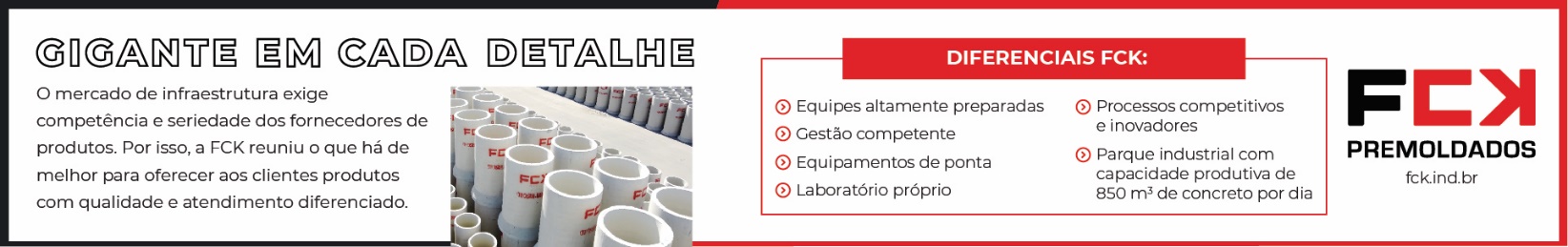 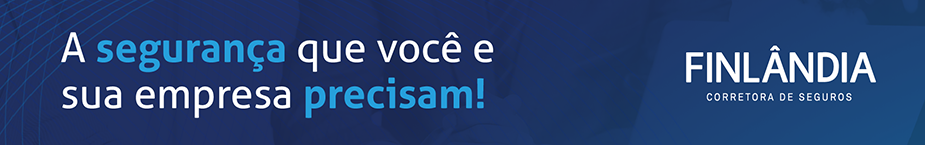 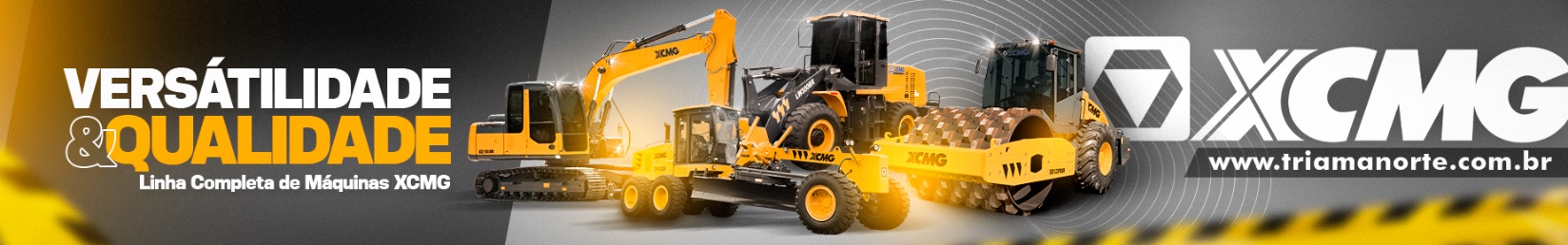 - PUBLICIDADE -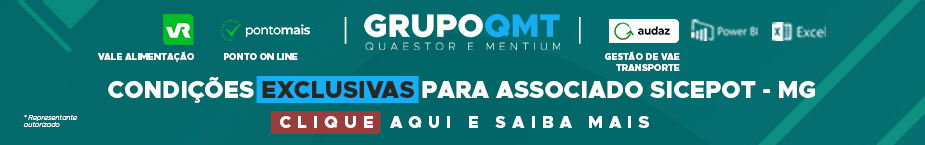 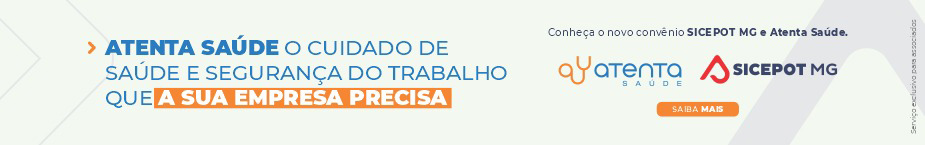 ÓRGÃO LICITANTE: SMOBI  EDITAL: PREGÃO ELETRÔNICO DQ 13.021/2023 Processo nº 01-040.577/23-40 - REABERTURA DE LICITAÇÃOEndereço: Informações:: Rua dos Guajajaras, 1107 – Centro, Belo Horizonte - MG, 30180-105Informações: Telefone: (31) 3277-8102 - (31) 3277-5020 - Sites: www.licitacoes.caixa.gov.br  e www.pbh.gov.brEndereço: Informações:: Rua dos Guajajaras, 1107 – Centro, Belo Horizonte - MG, 30180-105Informações: Telefone: (31) 3277-8102 - (31) 3277-5020 - Sites: www.licitacoes.caixa.gov.br  e www.pbh.gov.brOBJETO: O Pregoeiro da Secretaria Municipal de Obras e Infraestrutura - SMOBI torna pública a ABERTURA DE LICITAÇÃO na Modalidade Pregão, na forma eletrônica, do Tipo Menor preço, aferido pelo Valor global do lote, para a contratação de empresa especializada na prestação de serviços comuns de engenharia para manutenção, adequação e conservação do Centro Cultural Venda Nova, CARE Venda Nova e Academia da Cidade do Bairro Goiânia. A Circular nº 01 do Edital de Licitação, com as alterações realizadas, poderá ser obtida pelos interessados através do portal PBH no site: www.pbh.gov.br. Obtenção do Edital: O Edital e seus anexos encontram-se disponíveis para acesso dos interessados no site da PBH, no link licitações e editais (prefeitura.pbh.gov.br/licitacoes), no Portal Nacional de Contratações Públicas – PNCP (pncp.gov.br) e também na GERÊNCIA DE LICITAÇÕES – GELIT/DAQC da Secretaria Municipal de Obras e Infraestrutura - SMOBI, localizada em Belo Horizonte na Rua dos Guajajaras, n° 1.107, Térreo, Lourdes, de segunda à sexta-feira, no horário de 9h às 12h e de 14h às 17h Data base: Fevereiro/2023 e abril/2023. Recebimento dos documentos de habilitação: apenas do licitante vencedor, mediante convocação em meio eletrônico. Referência de tempo: horário de Brasília.DATAS: Recebimento das propostas exclusivamente por meio eletrônico: até as 08:59h do dia 26/12/2023. Abertura das propostas e sessão de lances: a partir das 09:00h do dia 26/12/2023. Prazo de execução: conforme edital VALORESVALORESValor Estimado da ObraCapital Social Igual ou SuperiorLote 1 – Centro Cultural Venda Nova: R$ 299.448,51Lote 2 – Prédio do CARE Venda Nova: R$ 215.347,29Lote 3 – Academia da Cidade Bairro Goiânia: R$ 99.940,38 -CAPACIDADE TÉCNICA: apresentação de profissional(is), devidamente registrado(s) no conselho profissional competente, acompanhado de atestado(s) de responsabilidade técnico-profissional fornecido(s) por pessoa(s) jurídica(s) de direito público ou privado, que comprove que o profissional indicado executou diretamente serviços de manutenção, reforma, construção, adequação e/ou conservação em edificações.CAPACIDADE TÉCNICA: apresentação de profissional(is), devidamente registrado(s) no conselho profissional competente, acompanhado de atestado(s) de responsabilidade técnico-profissional fornecido(s) por pessoa(s) jurídica(s) de direito público ou privado, que comprove que o profissional indicado executou diretamente serviços de manutenção, reforma, construção, adequação e/ou conservação em edificações.CAPACIDADE OPERACIONAL: Certidões ou atestado(s) de capacidade técnico-operacional fornecido(s) por pessoa(s) jurídica(s) de direito público ou privado, comprovando que o Licitante executou diretamente serviços de manutenção, reforma, construção, adequação e/ou conservação em edificações com, no mínimo, as parcelas de relevância técnica e valores significativos abaixo indicados, para o respectivo lote: 1. Lote 1 – Centro Cultural Venda Nova Fornecimento e instalação de telhado – 42 m² que representam 30% do quantitativo total de execução de telhado na planilha do Apêndice I do Termo de Referência (os itens referentes a execução de telhado representam em seu total 37,6204% do valor da planilha em relação ao valor total do contrato). 2. Lote 2 – Prédio da CARE Venda Nova Fornecimento e instalação de telhado – 312 m² que representam 30% do quantitativo total de execução de revestimento termo acústico impermeável de telhado na planilha do Apêndice I do Termo de Referência (os itens referentes a execução de telhado representam em seu total 93,5505% do valor da planilha em relação ao valor total do contrato). 3. Lote 3 – Academia da Cidade do Bairro Goiânia Fornecimento e instalação de telhado – 46,95 m² que representam 30% do quantitativo total de execução de telhado na planilha do Apêndice I do Termo de Referência (os itens referentes a execução de telhado representam em seu total 13,7630% do valor da planilha em relação ao valor total do contrato).CAPACIDADE OPERACIONAL: Certidões ou atestado(s) de capacidade técnico-operacional fornecido(s) por pessoa(s) jurídica(s) de direito público ou privado, comprovando que o Licitante executou diretamente serviços de manutenção, reforma, construção, adequação e/ou conservação em edificações com, no mínimo, as parcelas de relevância técnica e valores significativos abaixo indicados, para o respectivo lote: 1. Lote 1 – Centro Cultural Venda Nova Fornecimento e instalação de telhado – 42 m² que representam 30% do quantitativo total de execução de telhado na planilha do Apêndice I do Termo de Referência (os itens referentes a execução de telhado representam em seu total 37,6204% do valor da planilha em relação ao valor total do contrato). 2. Lote 2 – Prédio da CARE Venda Nova Fornecimento e instalação de telhado – 312 m² que representam 30% do quantitativo total de execução de revestimento termo acústico impermeável de telhado na planilha do Apêndice I do Termo de Referência (os itens referentes a execução de telhado representam em seu total 93,5505% do valor da planilha em relação ao valor total do contrato). 3. Lote 3 – Academia da Cidade do Bairro Goiânia Fornecimento e instalação de telhado – 46,95 m² que representam 30% do quantitativo total de execução de telhado na planilha do Apêndice I do Termo de Referência (os itens referentes a execução de telhado representam em seu total 13,7630% do valor da planilha em relação ao valor total do contrato).ÍNDICES ECONÔMICOS: CONFORME EDITAL. ÍNDICES ECONÔMICOS: CONFORME EDITAL. OBSERVAÇÕES: Obtenção do Edital: O Edital e seus anexos encontram-se disponíveis para acesso dos interessados no site da PBH, no link licitações e editais (prefeitura.pbh.gov.br/licitacoes), no Portal Nacional de Contratações Públicas – PNCP (pncp.gov.br) e também na GERÊNCIA DE LICITAÇÕES – GELIT/DAQC da Secretaria Municipal de Obras e Infraestrutura - SMOBI, localizada em Belo Horizonte na Rua dos Guajajaras, n° 1.107, Térreo, Lourdes, de segunda à sexta-feira, no horário de 9h às 12h e de 14h às 17h - Recebimento dos documentos de habilitação: apenas do licitante vencedor, mediante convocação em meio eletrônico. Referência de tempo: horário de Brasília.https://prefeitura.pbh.gov.br/obras-e-infraestrutura/licitacao/pregao-eletronico-13021-2023-0 OBSERVAÇÕES: Obtenção do Edital: O Edital e seus anexos encontram-se disponíveis para acesso dos interessados no site da PBH, no link licitações e editais (prefeitura.pbh.gov.br/licitacoes), no Portal Nacional de Contratações Públicas – PNCP (pncp.gov.br) e também na GERÊNCIA DE LICITAÇÕES – GELIT/DAQC da Secretaria Municipal de Obras e Infraestrutura - SMOBI, localizada em Belo Horizonte na Rua dos Guajajaras, n° 1.107, Térreo, Lourdes, de segunda à sexta-feira, no horário de 9h às 12h e de 14h às 17h - Recebimento dos documentos de habilitação: apenas do licitante vencedor, mediante convocação em meio eletrônico. Referência de tempo: horário de Brasília.https://prefeitura.pbh.gov.br/obras-e-infraestrutura/licitacao/pregao-eletronico-13021-2023-0 ÓRGÃO LICITANTE: TJMG - TRIBUNAL DE JUSTIÇA DO ESTADO DE MINAS GERAISEDITAL: CONCORRÊNCIA 222/2023Endereço: Rua Gonçalves Dias, Nº 1260 - Bairro Funcionários - CEP 30140-096 - Belo Horizonte - MG -www.tjmg.jus.br - Andar: 4ºEndereço: Rua Gonçalves Dias, Nº 1260 - Bairro Funcionários - CEP 30140-096 - Belo Horizonte - MG -www.tjmg.jus.br - Andar: 4ºOBJETO: Construção do fórum da Comarca de Andrelândia, conforme Projeto Básico e demais anexos, partes integrantes e inseparáveis do edital.DATAS:Data para Entrega dos Envelopes : 15/01/24 às 17:00Data Abertura dos envelopes : 16/01/24 às 14:00prazo total de execução de 330 (trezentos e trinta) dias consecutivos.Valor Estimado da ObraCapital Social Igual ou SuperiorR$ 7.399.295,96-CAPACIDADE TÉCNICA: Atestado de Capacidade Técnico-Profissional comprovando aptidão para desempenho de atividade pertinente e compatível em características com o objeto da licitação, em nome de profissional(is) de nível superior ou outros devidamente reconhecidos pela entidade competente, que tenha(m)vínculo profissional formal com a licitante ou apresentar declaração de contratação futura, devidamente comprovado por documentação pertinente, na data prevista para a entrega da proposta e que constem na Certidão de Registro do CREA ou CAU como responsável técnico do licitante. Tal(is) atestado(s), devidamente registrado(s) no CREA ou CAU, deverá(ão) ter sido emitido(s) por pessoa jurídica de direito público ou privado, e estar acompanhado(s) da(s) respectiva(s) Certidão(ões) de Acervo Técnico – CAT, que comprove(m) a execução das seguintes parcelas de maior relevância técnica e valor significativo: Estrutura em concreto armado moldado “in loco” em edificações;Instalações elétricas de baixa tensão em edificações.CAPACIDADE TÉCNICA: Atestado de Capacidade Técnico-Profissional comprovando aptidão para desempenho de atividade pertinente e compatível em características com o objeto da licitação, em nome de profissional(is) de nível superior ou outros devidamente reconhecidos pela entidade competente, que tenha(m)vínculo profissional formal com a licitante ou apresentar declaração de contratação futura, devidamente comprovado por documentação pertinente, na data prevista para a entrega da proposta e que constem na Certidão de Registro do CREA ou CAU como responsável técnico do licitante. Tal(is) atestado(s), devidamente registrado(s) no CREA ou CAU, deverá(ão) ter sido emitido(s) por pessoa jurídica de direito público ou privado, e estar acompanhado(s) da(s) respectiva(s) Certidão(ões) de Acervo Técnico – CAT, que comprove(m) a execução das seguintes parcelas de maior relevância técnica e valor significativo: Estrutura em concreto armado moldado “in loco” em edificações;Instalações elétricas de baixa tensão em edificações.CAPACIDADE OPERACIONAL: Atestado de Capacidade Técnico-Operacional emitido(s) por pessoa jurídica de direito público ou privado, comprovando aptidão para desempenho de atividade pertinente e compatível em características tecnológica e operacionais, quantidades e prazos com o objeto da licitação, em nome do profissional, mas que conste a licitante como executora do serviço. O(s) atestado(s) deverão estar acompanhado(s) da(s) respectiva(s) Certidão(ões) de Acervo Técnico – CAT (CAT/CAT-A) emitida(s) pelo CREA ou CAU, em nome dos profissionais vinculados aos referidos atestados, como forma de conferir autenticidade e veracidade à comprovação da execução das seguintes parcelas de maior relevância técnica e valor significativo: Estrutura em concreto armado moldado “in loco”, em edificações, com volume mínimo de 200,00m³; Instalações elétricas de baixa tensão, em edificações, com carga instalada ou demandada de no mínimo 24 kVA ou 22 kW.CAPACIDADE OPERACIONAL: Atestado de Capacidade Técnico-Operacional emitido(s) por pessoa jurídica de direito público ou privado, comprovando aptidão para desempenho de atividade pertinente e compatível em características tecnológica e operacionais, quantidades e prazos com o objeto da licitação, em nome do profissional, mas que conste a licitante como executora do serviço. O(s) atestado(s) deverão estar acompanhado(s) da(s) respectiva(s) Certidão(ões) de Acervo Técnico – CAT (CAT/CAT-A) emitida(s) pelo CREA ou CAU, em nome dos profissionais vinculados aos referidos atestados, como forma de conferir autenticidade e veracidade à comprovação da execução das seguintes parcelas de maior relevância técnica e valor significativo: Estrutura em concreto armado moldado “in loco”, em edificações, com volume mínimo de 200,00m³; Instalações elétricas de baixa tensão, em edificações, com carga instalada ou demandada de no mínimo 24 kVA ou 22 kW.ÍNDICES ECONÔMICOS: CONFORME EDITAL.ÍNDICES ECONÔMICOS: CONFORME EDITAL.OBSERVAÇÕES: DA VISITA PRÉVIA 5.1. Será facultada à LICITANTE visitar o local da obra para obter as informações sobre as condições e o contexto dos serviços a serem executados, correndo por sua conta os custos respectivos. 5.1.1. As visitas deverão ser realizadas em conjunto com representantes do TJMG, no local destinado à obra, no seguinte endereço: Local: Andrelândia Endereço: Rua Dr. Walter Octacílio Silva, nº 1200 - Bairro Distrito Industrial - Andrelândia/MG Telefone: (35) 3325.1690. Horário: 12h às 17h 5.1.2. As visitas deverão ser agendadas previamente junto à Administração do Fórum por meio do telefone acima informado. 5.1.3. As visitas serão limitadas a um licitante por vez , devendo seu representante apresentarse devidamente identificado. 5.2. Caso a visita não seja realizada, entender-se-á que o licitante conhece todas as condições locais para a execução da obra objeto desta licitação, não cabendo, portanto, nenhum tipo de alegação sobre as condições e grau de dificuldades existentes como justificativa para se eximir das obrigações assumidas em decorrência desta Concorrência.http://www8.tjmg.gov.br/licitacoes/consulta/consultaLicitacao.jsf;jsessionid=22AF158CE8E4F66A0A597E55B895E60E.portal_node1?anoLicitacao=2023&numeroLicitacao=227. OBSERVAÇÕES: DA VISITA PRÉVIA 5.1. Será facultada à LICITANTE visitar o local da obra para obter as informações sobre as condições e o contexto dos serviços a serem executados, correndo por sua conta os custos respectivos. 5.1.1. As visitas deverão ser realizadas em conjunto com representantes do TJMG, no local destinado à obra, no seguinte endereço: Local: Andrelândia Endereço: Rua Dr. Walter Octacílio Silva, nº 1200 - Bairro Distrito Industrial - Andrelândia/MG Telefone: (35) 3325.1690. Horário: 12h às 17h 5.1.2. As visitas deverão ser agendadas previamente junto à Administração do Fórum por meio do telefone acima informado. 5.1.3. As visitas serão limitadas a um licitante por vez , devendo seu representante apresentarse devidamente identificado. 5.2. Caso a visita não seja realizada, entender-se-á que o licitante conhece todas as condições locais para a execução da obra objeto desta licitação, não cabendo, portanto, nenhum tipo de alegação sobre as condições e grau de dificuldades existentes como justificativa para se eximir das obrigações assumidas em decorrência desta Concorrência.http://www8.tjmg.gov.br/licitacoes/consulta/consultaLicitacao.jsf;jsessionid=22AF158CE8E4F66A0A597E55B895E60E.portal_node1?anoLicitacao=2023&numeroLicitacao=227. 